Đề thi Violympic Toán lớp 5 vòng 7 năm 2016 - 2017Bài 1: Cóc vàng tài baCâu 1: Số thích hợp để điền vào chỗ chấm 5dm28mm2 = ...... mm2 là: ......a) 508 	b) 5008	c) 50008	d) 50800Câu 2: Cho 4768g = ......kg. Số thích hợp điền vào chỗ chấm là: ......a) 476,8	b) 47,68	c) 0,4768 	d) 4,768Câu 3: Số thập phân bé nhất viết bởi 4 chữ số 0; 2; 4; 6 mà phần thập phân có hai chữ số là: ......a) 62,04	b) 02,46	c) 20,46	d) 0,246Câu 4: Một hình chữ nhật có chiều dài là 6dm9cm, hơn chiều rộng 17cm. Chu vi hình đó là bao nhiêu mét?a) 2,42	b) 24,2	c) 1,21	d) 242Câu 5: Tính tổng của 100 số lẻ đầu tiêna) 199	b) 200	c) 10000	d) 5050Câu 6: Cho dãy số: ......92; 96; 100. Tìm số hạng thứ 10 của dãy số biết biết dãy số có tất cả 25 số hạnga) 10	b) 76	c) 40	d) Đáp số khácCâu 7: Tích các số tự nhiên liên tiếp từ 25 đến 60 có tận cùng là bao nhiêu chữ số 0?a) 7	b) 9	c) 10	d) 8Câu 8: Để đánh số trang một cuốn sách, người ta đã dùng tất cả 300 chữ số. Hỏi cuốn sách đó có bao nhiêu trang?a) 135	b) 297	c) 165	d) 136Câu 9: Với các chữ số 1, 3, 4, 5 ta lập được bao nhiêu số có bốn chữ số chia hết cho 5?a) 64	b) 256	c) 128	d) Đáp số khácCâu 10: Tìm một số biết nếu lấy 1/3 số đó cộng với 53 thì ta được một số kém số phải tìm là 135a) 564	b) 188	c) 282	d) Đáp số khácBài 2: Sắp xếp theo thứ tự tăng dần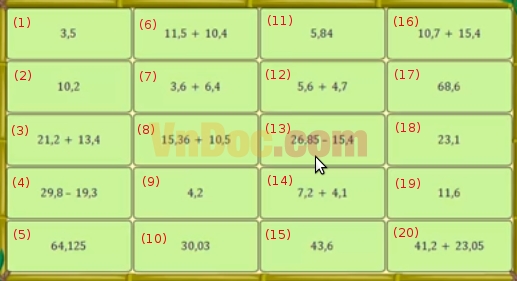 Bài 3: Điền kết quả thích hợp vào chỗ (...)Câu 1: Tính tổng sau: 546,78 + 34 x 2 + 567,23 + 45,99 = ......Câu 2: 15 tấn 6kg = ...... tạ Câu 3: Tính diện tích hình vuông với đơn vị là xăng - ti - mét vuông, biết chu vi hình vuông đó là 1m4cmCâu 4: Cho 4 chữ số 0; 2; 4; 6; 8. Từ các chữ số đã cho hãy viết số thập phân bé nhất có một chữ số ở phần thập phân (mỗi chữ số đã cho xuất hiện trong cách viết đúng một lần)Câu 5: Tìm một số biết số đó chia hết cho 12, khi chia cho 15 thì dư 6. Hai thương hơn kém nhau 34 đơn vịCâu 6: Tìm số tự nhiên a nhỏ nhất sao cho 1/4 : a < 1/104Câu 7: Chu vi một khu vườn hình chữ nhật là 480m. Chiều dài bằng 7/5 chiều rộng. Hỏi diện tích khu vườn là bao nhiêu hecta?Câu 8: Hai số có trung bình cộng là 2016 và hiệu hai số cũng là 2016. Tìm số lớn Câu 9: Hoa có một số hình dán ngộ nghĩnh. Hoa cho Mai 1/4 số hình dán và cho Bình 5 hình dán thì Hoa còn lại 16 hình dán. Hỏi lúc đầu Hoa có bao nhiêu hình dán?Câu 10: Có bao nhiêu số lẻ nhỏ hơn 2016?Đáp án Bài 1: Cóc vàng tài baCâu 1: cCâu 2: dCâu 3: cCâu 4: aCâu 5: cCâu 6: cCâu 7: cCâu 8: dCâu 9: aCâu 10: cBài 2: Sắp xếp theo thứ tự tăng dần1 < 9 < 11 < 7 < 2 < 12 < 4 < 14 < 13 < 19 < 6 < 18 < 8 < 16 < 10 < 3 < 15 < 5 < 20 < 17Bài 3: Điền kết quả thích hợp vào chỗ (...)Câu 1: 1228Câu 2: 150,06Câu 3: 676Câu 4: 204,8Câu 5: 2016Câu 6: 27Câu 7: 1,4Câu 8: 3024Câu 9: 28Câu 10: 1008